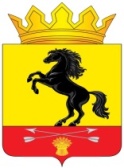                 АДМИНИСТРАЦИЯМУНИЦИПАЛЬНОГО ОБРАЗОВАНИЯ       НОВОСЕРГИЕВСКИЙ РАЙОН         ОРЕНБУРГСКОЙ ОБЛАСТИ                 ПОСТАНОВЛЕНИЕ___27.05.2022____ №  ___441-п_____________                  п. НовосергиевкаО признании утратившими силу некоторых нормативно-правовых актВ связи с приведением нормативной базы в соответствие с действующим законодательством:Признать утратившими постановления администрации Новосергиевского  района 1.1. №311-п  от 06.07.2010 года «Об определении права на получение социальной  выплаты по программе «Обеспечение жильем  молодых семей в Оренбургской области», cизменениями от 04.09.2014г №665-п, от 31.08.2016г №425-п, от 16.08.2017  №848, от 27.05.2019  №465-п, от 17.03.2020 №195-п, от 18.05.2021 №352-п1.2. №838-п  от 19.11.2021 года «Об утверждении  порядка формирования списка остро нуждающихся молодых семей и  семей молодых специалистов в рамках подпрограммы «Обеспечение жильем молодых семей в Оренбургской области»  государственной программы «Стимулирование  развития жилищного строительства1.3. №411-п  от 24.08.2016 года «Об утверждении перечня документов, подтверждающих остродефицитность специальностей по Новосергиевскому району для молодых семей – участниц подпрограммы «Обеспечение жильем молодых семей в Новосергиевском районе на 2014-2020 годы» c изменениями от 18.05.2021 №353-п.2 .Контроль за выполнением настоящего постановления возложить на  заместителя главы администрации района по социальным вопросам Плужнову Л.А.3. Постановление вступает в силу со дня его подписания и подлежит размещению на официальном сайте администрации района.Глава администрации района                                                              А.Д. ЛыковРазослано: Плужновой Л.А., главному специалисту по делам молодежи, членам комиссии, орготделу, прокурору.